ТЕХНОЛОГИЧЕСКАЯ КАРТА № 20 / ОСП 3краткосрочной образовательной практикипо познавательному развитию «Юные строители»автор: Корепанова Наталья АнатольевнаМАДОУ детский сад №34 ОСП 3Воспитатель в.к.к.Тематический план занятия  ПРИЛОЖЕНИЕ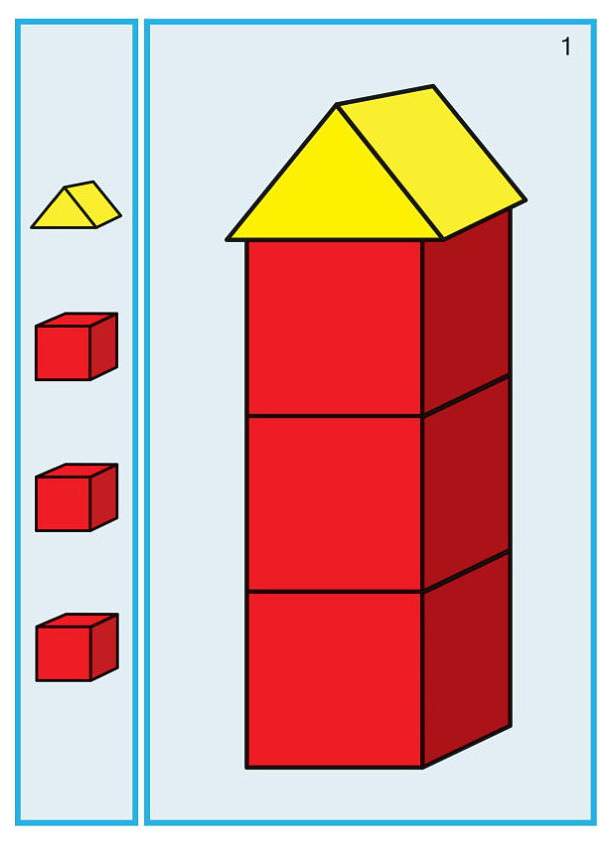 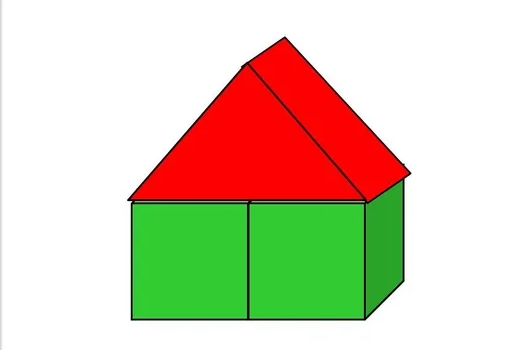 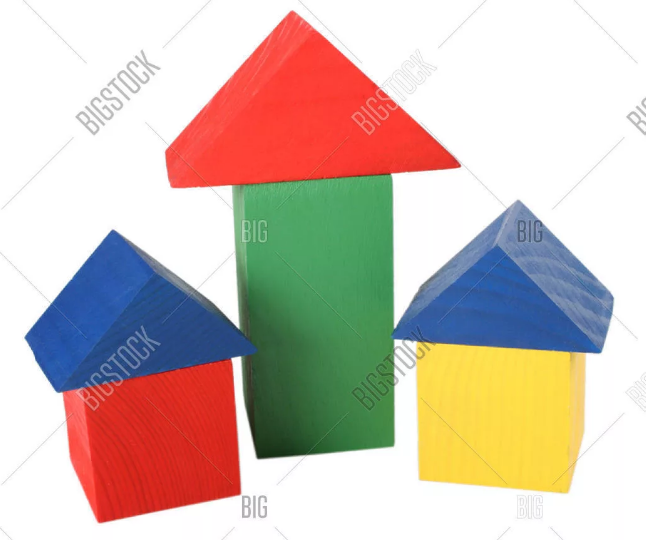 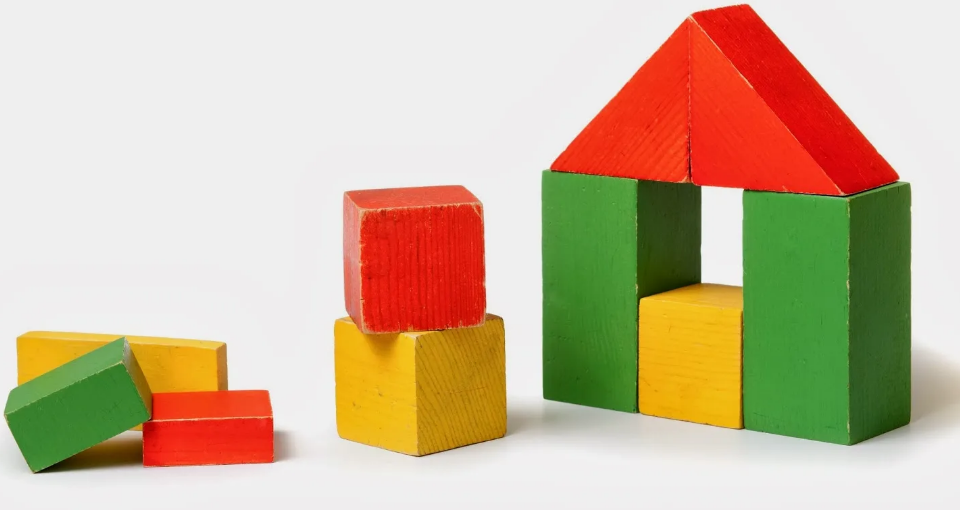 Аннотация для родителей (основная идея доступная для понимания, четко и лаконично формулированная) Конструирование – один из любимых детьми видов деятельности наряду с изобразительной и игровой. Оно имеет огромный развивающий и воспитательный потенциал, а так же выполняет ряд присущих только ему задач: знакомит детей с техническими профессиями, учит создавать объемные и красивые предметы своими руками.Конструктивная деятельность, несомненно. Важна в развитии психических процессов и умственных способностей ребенка. Конструирование способствует развитию пространственного и образного мышления, речи, мелкой моторики, фантазии, воображения, глазомера.Цель КОПУчить детей выбирать детали, необходимые для строительства дома и дорожки, строить их по словесному указанию воспитателя.Количество часов КОП1Максимальное количество участников4Перечень материалов и оборудования для проведения КОПСтроительный материал в общем ящике (на каждого ребенка должно быть не менее 5 кубиков, 1 маленькой призмы, 2 больших призм, 2 брусков и 5-6 кирпичиков), мелкие игрушки, различающиеся по высоте (по 3 на каждого ребенка)Предполагаемые результаты (умения/навыки, созданный продукт)1. Умеют сравнивать различные по высоте игрушки методом приставления.2. Имеют представления о том, из каких частей состоит дом (стены и крыша).3.  Умеют строить по словесному указанию.4. Умеют отвечать на вопросы, делая элементарные выводы.5.  Умеют заменять мелкие детали на более крупные.Список литературы, использованной при подготовке КОПЛ.А. Парамонова «Развивающие занятия с детьми»ЗадачиДеятельность педагогаДеятельность детейПредполагаемый результат Тема: Юные строителиТема: Юные строителиТема: Юные строителиТема: Юные строителиобразовательная:учить изменять высоту домика путем замены мелких деталей на более крупные; развивающая: обогащать словарный запас (высокий -низкий, мало - много, положи - сними, разбери) воспитательная:  учить работать вместе, сообща, любоваться постройками.Перед каждым ребенком лежат две игрушки, отличающиеся друг от друга по высоте.Воспитатель обращает внимание детей на них и говорит, что игрушки просят построить для них домик. - Мы уже строили домики: на кубик клали призму (крышу), вот так.Воспитатель сопровождает действия словами.- Получился маленький, невысокий домик. Кому он подойдет?- Постройте и вы небольшой домик для своей игрушки.- А вот для мишки такой домик не подойдет. Почему?- Давайте построим для него высокий дом. Из чего и как мы будем строить такой дом?Воспитатель просит поставить кубики друг на друга, а сверху положить большую призму.- Вот какой высокий дом получился! Как раз для мишки. Постройте и вы высокий домик.- Смотрите, к нам пришли жирафы, они тоже просят построить им высокие домики.- Чем же мы сможем заменить кубики, чтобы построить высокий дом, - спрашивает педагог и обращает внимание на бруски. Показывает, что два кубика, стоящие друг на друге, будут как раз такой же величины, как один брусок, если его поставить на короткую сторону (вертикально).- Вот посмотрите, как обрадовались игрушки своим домикам. Давайте построим между домиками дорожки, чтобы игрушки могли ходить друг к другу в гости.Педагог отмечает с некоторыми детьми, какие дорожки у них получились: длинные или короткие.В конце воспитатель предлагает поиграть с игрушками.Рассматривают игрушки, слушают воспитателя.Сравнивают по высоте, определяя, какая из них высокая, а какая низкая.Дети выбирают самую маленькую из игрушек, например мышкуДети выполняют.Дети отвечают, что мишка выше по росту, чем домик, он в такой не поместится.Дети называют и показывают кубики и призму.Дети выполняют.Далее дети обнаруживают, что кубиков в ящике больше не осталось.Дети выбирают по два бруска и большую призму одного цвета и самостоятельно строят домик для жирафа.Дети берут кирпичики и самостоятельно выкладывают дорожки, приставляя кирпичики ровно и плотно друг к другу.Называют, какие дорожки получились.Умеют слушать воспитателя.Умеют сравнивать различные по высоте игрушки методом приставления.Имеют представления о том, из каких частей состоит дом (стены и крыша).Умеют строить по словесному указанию.Умеют отвечать на вопросы, делая элементарные выводы.Умеют строить по словесному указанию.Умеют заменять мелкие детали на более крупные.Умеют строить по словесному указанию.Умеют сравнивать по длине дорожки